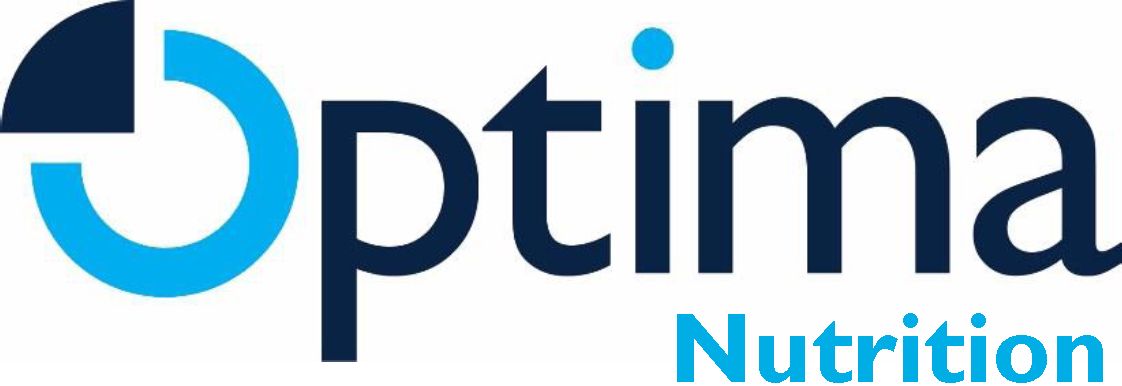 Optima Nutrition (Оптимальное питание) представляет собой количественный инструмент, который может предоставить правительствам практические рекомендации касательно распределения текущих или прогнозируемых бюджетных средств в рамках программам по питанию. Данная модель содержит в себе геопространственный компонент, которые может помочь в распределении финансовых средств таким образом, чтобы свести к минимуму такие проблемы, как задержка роста, истощение, анемия или смертность детей в возрасте до пяти лет как на национальном, так и на региональном уровнях.Данная модель имеет гибкий перечень оперативных мер, который включает в себя различные программы по вопросам использования питательных микроэлементов, обучения кормлению детей грудного и раннего возраста, интервенции по лечению серьезного хронического недоедания, лечения и профилактики диареи, обогащению питательными микроэлементами продуктов питания, водоснабжению, санитарии и гигиене (ВСГ), планированию семьи и профилактике малярии.Основные вопросы, которые необходимо рассмотреть:Каким образом можно распределить имеющийся бюджет по программам и/или географическим регионам для того, чтобы свести к минимум такие проблемы, как недоедание и сопутствующие с ним заболевания?Если имеется либо будет доступно дополнительное финансирование, то какие программы и географические регионы должны стать приоритетными для его получения?Каким образом могут изменяться тенденции, связанные с недоеданием, при различных сценариях финансирования?Какова вероятность того, что страной будут достигнуты целевые показатели в области питания:в условиях имеющегося финансирования, которое распределяется в соответствии с текущими расходами? в условиях имеющегося объема финансирования, которое будет перераспределяться оптимальным образом? в условиях увеличения объемов финансирования?Какой минимальный объем финансирования требуется для достижения целевых показателей в области питания, если оно будет распределяться оптимальным образом?Каким образом все это помогает принимать решения по вопросам питания?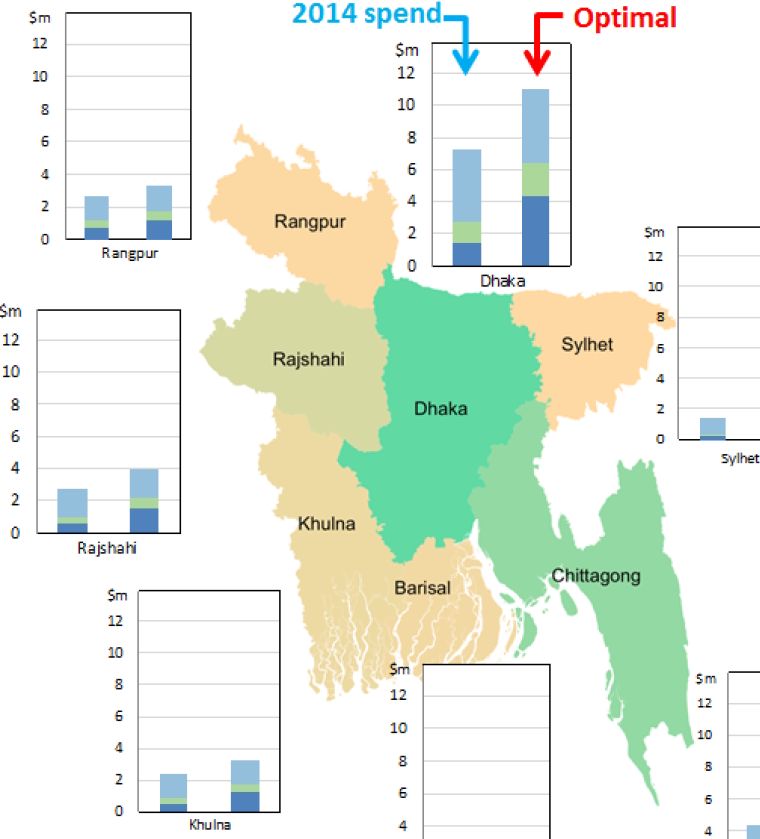 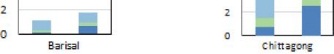 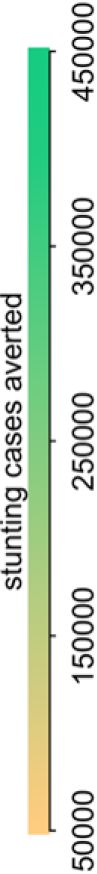 Модель «Optima Nutrition» может иметь важное значение по нескольким направлениям для заинтересованных сторон в странах:Определение оптимального объема распределения бюджетных средств на нужды питания   по различным уровням в рамках общего финансирования.Прогнозирование средне- и долгосрочных воздействий в рамках текущих инвестиций.Вселение уверенности донорам и заинтересованным сторонам в том, что финансирование используется таким образом, чтобы обеспечить получение от него максимальной отдачи.Благодаря тому, что с помощью инструмента «Optima Nutrition» можно проводить комплексный анализ долгосрочных финансовых последствий, он может служить обоснованием для привлечения соответствующих внутренних инвестиций.Какие необходимы данные?В рамках этой модели требуются национальные данные по вопросам задержки роста, истощения, анемии, диареи, исключительно грудного вскармливания и демографии (численность населения, бедность). Все эти данные обычно доступны по результатам проведения стандартных обследований (например, обследование демографических характеристик и состояния здоровья, кластерное исследование с множественными показателями) или из онлайн-источников (например, Отдел народонаселения ООН). Дополнительные данные, которые обычно необходимо собирать, это охват и бюджет каждой программы, рассматриваемой в рамках анализа.Сколько времени это занимает?Продолжительность сбора данных варьируется в зависимости от той или иной страны, и зачастую применяется гибкий подход относительно сокращения или продления данного процесса в зависимости от установленных требований и доступности ключевых участников в стране. Временные рамки и потребность в технической помощи могут варьироваться от одного до четырех месяцев в зависимости от уровня взаимодействия с заинтересованными сторонами.Каковы сильные/слабые стороны или преимущества/недостатки этого инструмента?Преимущества: С помощью инструмента «Optima Nutrition» можно получить объективную количественную информацию для того, чтобы определить приоритеты в рамках программ по вопросам питания в условиях ограниченного финансирования. Данная модель также может помочь в процессе государственного планирования и разработки мер политики.Ограничения: На данную модель также оказывает влияние оценка величины эффекта каждой программы, которую проводят на основе изучения немногочисленной (но постепенно увеличивающейся в своем количестве) научной литературы, и ее результаты не всегда обусловлены конкретными обстоятельствам. В рамках анализа также требуется проведение оценки затрат на расширение масштабов интервенций, которым присуща некоторая неопределенность.Какие имеются возможности для обучения?Запланированы регулярные учебные семинары, предназначенные для представителей Министерств здравоохранения в целях содействия использованию моделей или проведению совместного анализа. Серия тренингов запланирована на сентябрь-октябрь 2018 года.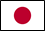 